Официально________________________________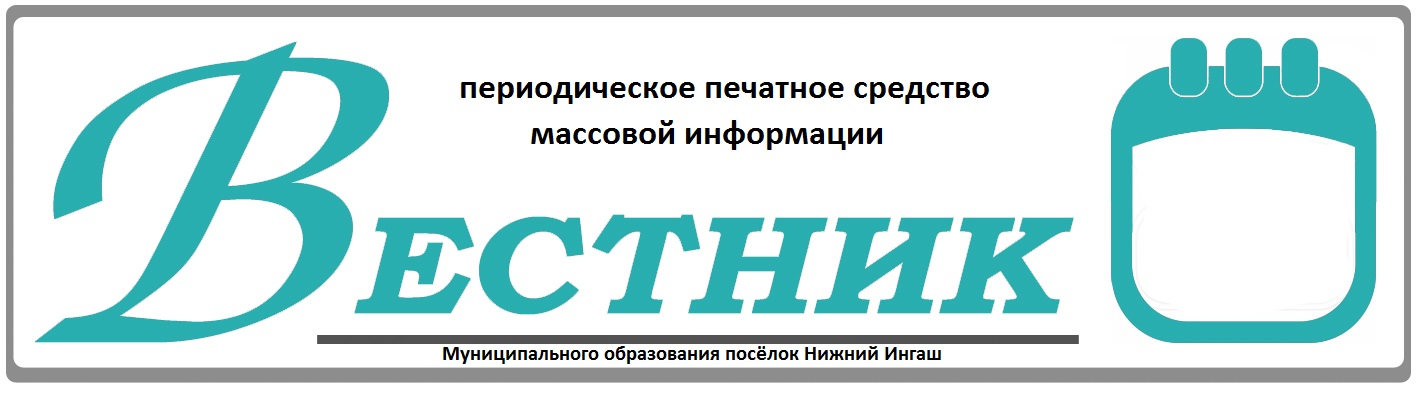 АДМИНИСТРАЦИЯ ПОСЕЛКА НИЖНИЙ ИНГАШНИЖНЕИНГАШСКОГО РАЙОНА КРАСНОЯРСКОГО КРАЯПОСТАНОВЛЕНИЕ09 июля 2019 г.                                  пгт. Нижний Ингаш                                                  № 123 	О внесении изменений в Постановление Администрации поселка Нижний Ингаш от 19.09.2012 N 312 «Об утверждении Порядка проведения антикоррупционной  экспертизы нормативных правовых актов в Администрации поселка Нижний Ингаш» 	В соответствии с Федеральным законом от 17.07.2009 № 172-ФЗ "Об антикоррупционной экспертизе нормативных правовых актов и проектов нормативных правовых актов", руководствуясь Уставом поселка Нижний Ингаш, ПОСТАНОВЛЯЮ:  	1. Внести в  Постановление Администрации поселка Нижний Ингаш от   19.09.2012 N 312 «Об утверждении Порядка проведения антикоррупционной  экспертизы нормативных правовых актов в Администрации поселка Нижний Ингаш» (далее Порядок в соответствующем падеже) следующие изменения:   	1.1.  Признать утратившими силу: пункт 2.2. и раздел 3 Порядка.2.  Опубликовать настоящее Постановление в периодическом печатном средстве массовой информации «Вестник муниципального образования поселок Нижний Ингаш Нижнеингашского района Красноярского края».3. Контроль за исполнением настоящего Постановления возложить на заместителя Главы поселка по социальным вопросам.4. Постановление вступает в силу со дня его официального опубликования.И.о. Главы поселка Нижний Ингаш                                                                                                           В.А. Глазков9 июля  2019 года                                                                                          ВЕСТНИК №16АДМИНИСТРАЦИЯ ПОСЁЛКА НИЖНИЙ ИНГАШНИЖНЕИНГАШСКОГО РАЙОНАКРАСНОЯРСКОГО КРАЯПОСТАНОВЛЕНИЕ09.07.2019 г.                                          пгт. Нижний Ингаш                                  №  123АНа основании протеста прокурора Нижнеингашского района № 7-06-2019 от 24.06.2019 года,ПОСТАНОВЛЯЮ:1. Постановление администрации поселка Нижний Ингаш № 38 от 18.03.2019 года «О создании и организации деятельности муниципальной и добровольной пожарной охраны, порядке взаимодействия муниципальной пожарной охраны с другими видами пожарной охраны» отменить.2. Постановление вступает в силу со дня подписания.И.о. Главы поселкаНижний Ингаш                                                                                    В.А. ГлазковУчредители:Администрация поселка Нижний ИнгашНижнеингашского районаКрасноярского края663850 Красноярский край,Нижнеингашский район,                                                                  Ответственный                                                                     за выпуск:                   Выходит                                  Глазков В.А.           1 раз в месяц           Распространение                             Телефон:               Бесплатно                               8 (39171) 22-4-18                  Тираж                                  8 (39171) 22-2-82           30 экземпляров                                 Факс:                                                                                                                                8 (39171) 21-3-10 пгт. Нижний Ингаш, ул. Ленина, 160